                        «В регистр»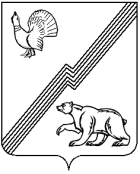 АДМИНИСТРАЦИЯ ГОРОДА ЮГОРСКАХанты-Мансийского автономного  округа - ЮгрыПОСТАНОВЛЕНИЕот 19 мая 2021 года		          				                            № 807-пОб утверждении Порядка предоставлениясубсидии муниципальному унитарномупредприятию «Югорскбытсервис»в целях возмещения затрат, связанных свведением ограничительных мер, направленныхна профилактику и устранение последствий распространения новой коронавируснойинфекции (COVID-19)В соответствии со статьей 78 Бюджетного кодекса Российской Федерации, постановлением Правительства Российской Федерации от 18.09.2020 № 1492 «Об общих требованиях к нормативным правовым актам, муниципальным правовым актам, регулирующим предоставление субсидий, в том числе грантов в форме субсидий, юридическим лицам, индивидуальным предпринимателям, а также физическим лицам - производителям товаров, работ, услуг, и о признании утратившими силу некоторых актов Правительства Российской Федерации и отдельных положений некоторых актов Правительства Российской Федерации», решением Думы города Югорска от 22.12.2020 № 91 «О бюджете города Югорска на 2021 год и на плановый период 2022 и 2023 годов», в целях возмещения затрат, связанных с введением ограничительных мер, направленных на профилактику и устранение последствий  распространения новой коронавирусной инфекции (COVID-19):1. Утвердить Порядок предоставления субсидии муниципальному унитарному предприятию «Югорскбытсервис» в целях возмещения затрат, связанных с введением ограничительных мер, направленных на профилактику и устранение последствий распространения новой коронавирусной инфекции (COVID-19), согласно приложению.2. Опубликовать постановление в официальном печатном издании города Югорска и разместить на официальном сайте органов местного самоуправления города Югорска.3. Настоящее постановление вступает в силу после его официального опубликования и действует до 31.12.2021.4. Контроль за выполнением настоящего постановления возложить на первого заместителя главы города – директора Департамента муниципальной собственности и градостроительства администрации города Югорска                 С.Д. Голина.Глава города Югорска                                                                 А.В. БородкинПриложениек постановлению администрации города Югорскаот 19 мая 2021 года № 807-пПорядок
предоставления субсидии муниципальному унитарному предприятию «Югорскбытсервис» в целях возмещения затрат, связанных с введением ограничительных мер, направленных на профилактику и устранение последствий  распространения новой коронавирусной инфекции (COVID-19)1. Общие положения1.1. Настоящий Порядок предоставления субсидии муниципальному унитарному предприятию «Югорскбытсервис» (далее - предприятие) в целях возмещения затрат, связанных с введением ограничительных мер, направленных на профилактику и устранение последствий  распространения новой коронавирусной инфекции (COVID-19) (далее - Порядок), определяет:- общие положения о предоставлении субсидии;- условия и порядок предоставления субсидии;- требования к отчетности;- требования об осуществлении контроля за соблюдением условий, целей и порядка предоставления субсидии и ответственности за их нарушение.1.2. Субсидия предоставляется на безвозмездной и безвозвратной основе из бюджета города Югорска в целях возмещения затрат, связанных с введением ограничительных мер, направленных на профилактику и устранение последствий  распространения новой коронавирусной инфекции (COVID-19) (далее – субсидия), в рамках реализации муниципальной программы города Югорска «Управление муниципальным имуществом», утвержденной постановлением администрации города Югорска от 30.10.2018  № 3000.Субсидия, выделенная из бюджета города Югорска, носит целевой характер и не может быть использована на иные цели.1.3. Главным распорядителем бюджетных средств на предоставление субсидии в пределах бюджетных ассигнований, предусмотренных на соответствующий финансовый год, и лимитов бюджетных обязательств, утвержденных в установленном порядке на эти цели, является Департамент муниципальной собственности и градостроительства администрации города Югорска (далее - главный распорядитель). 1.4. Получателем субсидии является муниципальное унитарное предприятие «Югорскбытсервис» (далее - получатель субсидии). 2. Условия и порядок предоставления субсидии2.1. Требования, которым получатель субсидии должен соответствовать на первое число месяца, предшествующего месяцу, в котором планируется заключение соглашения о предоставлении субсидии из бюджета города Югорска (далее - соглашение):- получатель субсидии не должен находиться в процессе реорганизации (за исключением реорганизации в форме присоединения к получателю субсидии другого юридического лица), ликвидации, в отношении них не введена процедура банкротства, деятельность получателя субсидии не приостановлена в порядке, предусмотренном законодательством Российской Федерации;- получатель субсидии не должен являться иностранным юридическим лицом, а также российским юридическим лицом, в уставном (складочном) капитале которого доля участия иностранных юридических лиц, местом регистрации которых является государство или территория, включенные в утвержденный Министерством финансов Российской Федерации перечень государств и территорий, предоставляющих льготный налоговый режим налогообложения и (или) не предусматривающих раскрытия и предоставления информации при проведении финансовых операций (офшорные зоны), в совокупности превышает 50 процентов;- получатель субсидии не получает средства из бюджета города Югорска на основании иных муниципальных правовых актов на цели, указанные в пункте 1.2 настоящего Порядка.2.2. Направление затрат, на возмещение которых предоставляется субсидия: частичное возмещение затрат предприятия на оплату труда работников, уплату страховых взносов, оплату коммунальных услуг, приобретение средств индивидуальной и коллективной защиты в период введения ограничительных мер, направленных на профилактику и устранение последствий распространения новой коронавирусной инфекции (COVID-19).2.3. Получатель субсидии предоставляет главному распорядителю заявку на предоставление субсидии из бюджета города Югорска, по форме согласно приложению 1 к настоящему Порядку (далее - заявка).К заявке прилагаются следующие документы:- справка по состоянию на первое число месяца, предшествующего месяцу, в котором планируется заключить соглашение, о неполучении получателем субсидии средств из бюджета города Югорска в соответствии с иными муниципальными правовыми актами на цели, указанные в пункте 1.2 настоящего Порядка, составленная в произвольной форме и подписанная руководителем получателя субсидии и его главным бухгалтером;- первичные учетные документы, подтверждающие фактически произведенные затраты по направлениям, указанным в пункте 2.2 настоящего Порядка;- информационная карта заявителя, по форме согласно приложению 2 к настоящему Порядку.Документы, указанные в настоящем пункте, являются неотъемлемой частью заявки и должны содержать полные и достоверные сведения.2.4. Главный распорядитель рассматривает документы, указанные в пункте 2.3 настоящего Порядка. В течение 5 (пяти) рабочих дней со дня их поступления принимает решение о предоставлении субсидии в форме распоряжения и заключает соглашение с получателем субсидии либо отказывает ему в предоставлении субсидии по основаниям, предусмотренным пунктом 2.7 настоящего Порядка и направляет уведомление об отказе в предоставлении субсидии.2.5. Перечисление субсидии осуществляется не позднее 10-го рабочего дня, следующего за днем принятия главным распорядителем по результатам рассмотрения им документов, указанных в пункте 2.3 настоящего Порядка, в сроки, установленные пунктом 2.4 настоящего Порядка, решения о предоставлении субсидии.2.6. Субсидия перечисляется на расчетный счет, открытый получателем субсидии в кредитной организации.2.7. Основаниями для отказа получателю субсидии в предоставлении субсидии является:- несоответствие предоставленных получателем субсидии документов, определенных пунктом 2.3 настоящего порядка, или непредставление (предоставление не в полном объеме) указанных документов;- установление факта недостоверности предоставленной получателем субсидии информации;- несоответствие получателя субсидии требованиям, установленным пунктом 2.1 настоящего Порядка.2.8. Размер субсидии, предоставляемой получателю субсидии на цели, предусмотренные пунктом 1.2 настоящего Порядка, определяется решением Думы города Югорска от 22.12.2020 № 91 «О бюджете города Югорска на 2021 год и на плановый период 2022 и 2023 годов».2.9. В случае уменьшения главному распорядителю ранее доведенных лимитов бюджетных обязательств на предоставление субсидии, приводящего к невозможности предоставления субсидии в размере, определенном в соглашении, в соглашение включаются условия о согласовании новых условий соглашения или о расторжении соглашения при недостижении согласия по новым условиям.2.10. Субсидия подлежит возврату в бюджет города Югорска в случае нарушения получателем субсидии условий, установленных при их предоставлении, выявленного по фактам проверок, проведенных главным распорядителем и органами муниципального финансового контроля.При выявлении обстоятельств, указанных в настоящем пункте, получатель субсидии возвращает субсидию в бюджет города Югорска по требованию главного распорядителя в течение 10 (десяти) рабочих дней со дня получения требования.2.11. При подписании Соглашения получатель субсидии выражает свое согласие на осуществление главным распорядителем и органами муниципального финансового контроля проверок соблюдения получателем субсидии условий, целей и порядка предоставления субсидии.2.12. Соглашение о предоставлении субсидии, дополнительное соглашение к соглашению о предоставлении субсидии, в том числе дополнительное соглашение о расторжении соглашения (при необходимости), заключаются главным распорядителем и получателем субсидии в соответствии с типовой формой, утвержденной Департаментом финансов администрации города Югорска.3. Требования к отчетности3.1. Получатель субсидии представляет главному распорядителю отчетность об использовании субсидии в сроки и по формам, установленным соглашением о предоставлении субсидии.4. Требования об осуществлении контроля за соблюдением условий,целей и порядка предоставления субсидии и ответственности за их нарушение4.1. Обязательные проверки соблюдения условий, целей и порядка предоставления субсидии их получателями осуществляются главным распорядителем и органами муниципального финансового контроля в порядке, определенном муниципальными правовыми актами.4.2. Получатель субсидии несет полную ответственность за недостоверность предоставляемых главному распорядителю сведений, нарушение условий и порядка предоставления субсидии, а также нецелевое использование субсидии в соответствии с законодательством Российской Федерации.4.3. В случае выявления главным распорядителем и (или) органами муниципального финансового контроля нарушений получателем субсидии условий, установленных настоящим Порядком, Получатель субсидии обязан произвести возврат денежных средств в бюджет города Югорска.4.4. При отказе Получателя субсидии в добровольном порядке возместить денежные средства, взыскание производится в порядке и в соответствии с законодательством Российской Федерации.4.5. Разногласия и споры, возникающие в процессе предоставления и использования субсидии, разрешаются в установленном законодательством Российской Федерации порядке.Приложение 1к Порядку предоставления субсидиимуниципальному унитарному предприятию  «Югорскбытсервис» в целях возмещения затрат, связанных с введением ограничительных мер, направленных на профилактику  и устранение последствий  распространения новой коронавирусной инфекции (COVID-19)предоставляется на официальном бланке заявителяГлавному распорядителю  бюджетных средств-Первому заместителю главы города – директору Департамента муниципальной собственности и градостроительства администрации города Югорска___________________________________________(указываются сведения о заявителе,почтовый адрес, телефон, факс)Заявка на предоставление субсидии из бюджета города ЮгорскаПрошу Вас рассмотреть вопрос о предоставлении субсидии в целях возмещения затрат, связанных с введением ограничительных мер, направленных на профилактику и устранение последствий  распространения новой коронавирусной инфекции (COVID-19):                                       __________________________________________________________________ в период с «    »             2021 г. по «    »             2021г.С условиями предоставления субсидии в соответствии с Порядком предоставления субсидии муниципальному унитарному предприятию «Югорскбытсервис» в целях возмещения затрат, связанных с введением ограничительных мер, направленных на профилактику и устранение последствий  распространения новой коронавирусной инфекции (COVID-19), утвержденным постановлением администрации города Югорска от                           «    »______________ 20__ г. №____ согласен.Перечень предоставляемых к заявлению документов:1.2.3.В случае положительного решения о предоставления субсидии даю согласие на осуществление главным распорядителем бюджетных средств, предоставившим субсидию и органам муниципального финансового контроля проверок соблюдения условий, целей и порядка их предоставления.Для перечисления денежных средств субсидии сообщаю номер расчетного счета________________, открытый в банке _____________________________                                                                 (наименование кредитной организации)Достоверность сведений, документов и расчетов подтверждаю.Должность, Ф.И.О.,подпись заявителя     _______/__________ (уполномоченного лица заявителя)                                                                     подпись         Ф.И.О.Главный бухгалтер ________________________/______________________                                       подпись                        Ф.И.О.ПечатьПриложение 2к Порядку предоставления субсидии муниципальному унитарному предприятию «Югорскбытсервис» в целях возмещения затрат, связанных с введением ограничительных мер, направленных на профилактику  и устранение последствий  распространения новой коронавирусной инфекции (COVID-19)Информационная карта получателя субсидииРуководитель _____________________________________________                            (подпись)          (расшифровка подписи)Полное наименованиеСокращенное наименованиеАдрес регистрацииАдрес фактического местонахожденияОГРНДата присвоения ОГРНИНН/КППОКФСОКОПФОКВЭДОКПОЭлектронный адресЭлектронная страницаБанковские реквизитыОсновной вид деятельностиТелефон, факсРуководительГлавный бухгалтер